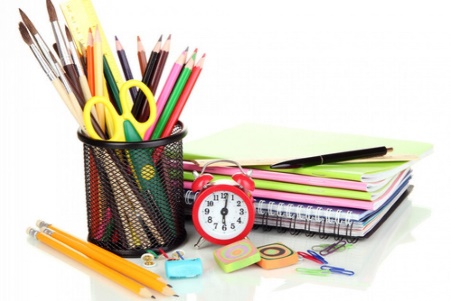 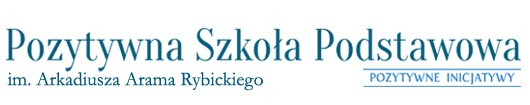 WYPRAWKA SZKOLNA UCZNIA KL.1Piórnik z wyposażeniem: kredki ołówkowe, 2 ołówki, gumka, temperówka                      z pojemnikiem, flamastry, klej w sztyfcie, nożyczki;Blok techniczny A4 i A3 – białyRyza papieru białego Ryza papieru kolorowegoPlastelinaWycinanki kolorowego papieru-małeObuwie na zmianę Dodatkowo do ustalenia z wychowawcą lub nauczycielem                                                                           prowadzącym zajęcia  na początku roku szkolnego :Zeszyt 16 – kartkowy w kratkęZeszyt 16 – kartkowy w 3linię Zeszyty na zajęcia z języków (angielski, niemiecki, hiszpański)Środki higieniczne: chusteczki (kartonik), chusteczki mokre, papierowe ręcznikiFarby plakatowePędzelki (różne wielkości)Kubeczek do farbPastele Strój na w-f (najlepiej w worku) – biała koszulka, ciemne spodenki, obuwie sportowe na białej podeszwie  STRÓJ SPORTOWY:obuwie zmienne na białej podeszwie lub obuwie sportowebiała koszulka gimnastycznaspodenki gimnastyczne - czarne lub granatowe (w podpisanym worku)Wszystkie rzeczy podpisane.